Orientation Session for Program Team MembersDirectorate of Quality Enhancement (DQE) conducted orientation sessions on September 27 & 28, 2017 for program team members of various programs offered by VU for Self-Assessment. The purpose of this activity was to acquaint the program team members as to what the self-assessment process is and how to develop a self-assessment report in accordance with the self-assessment provided by HEC. The resource person was Ms. Irfana Aslam Ghouri – Manager Quality Assurance who delivered a comprehensive presentation in the said context.  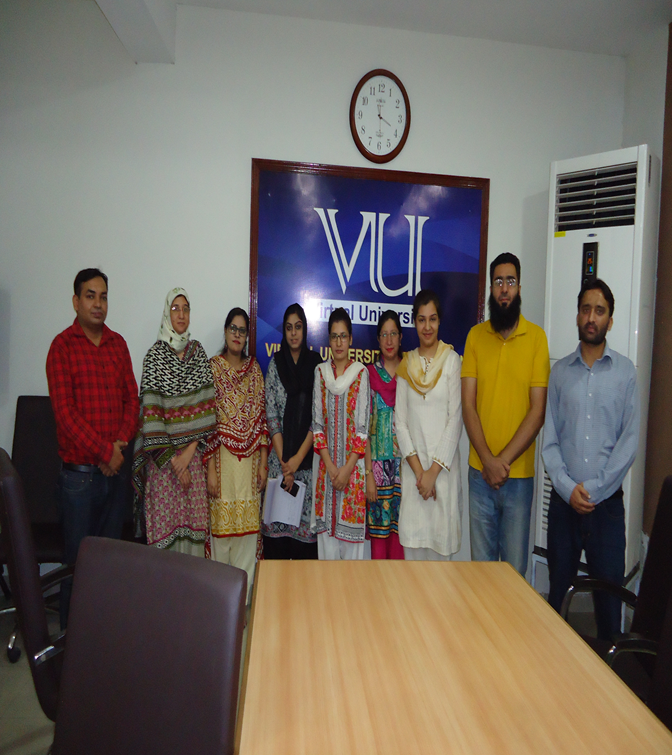 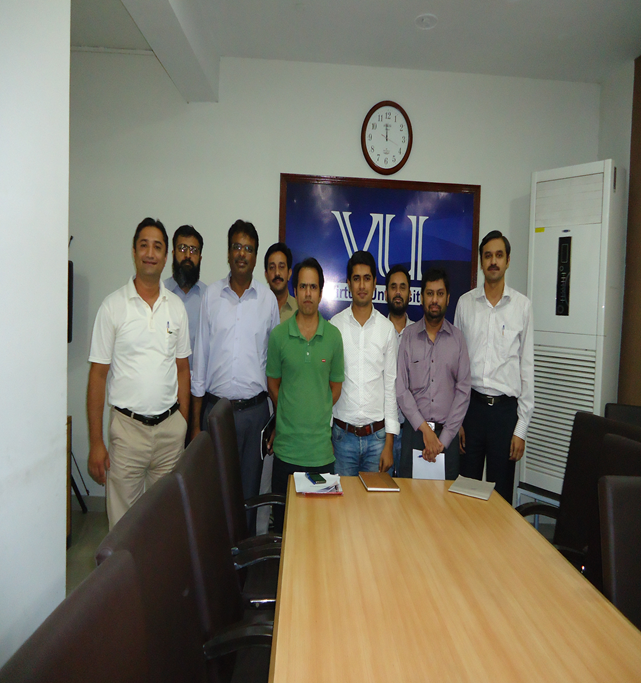 